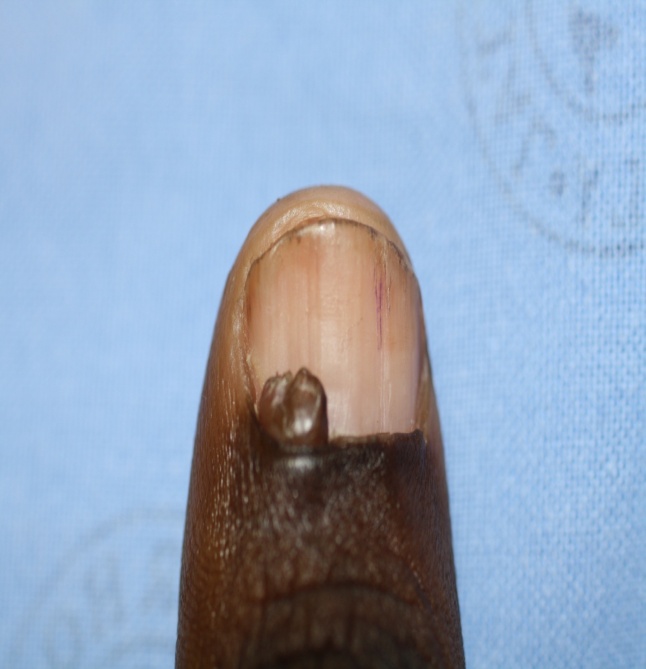 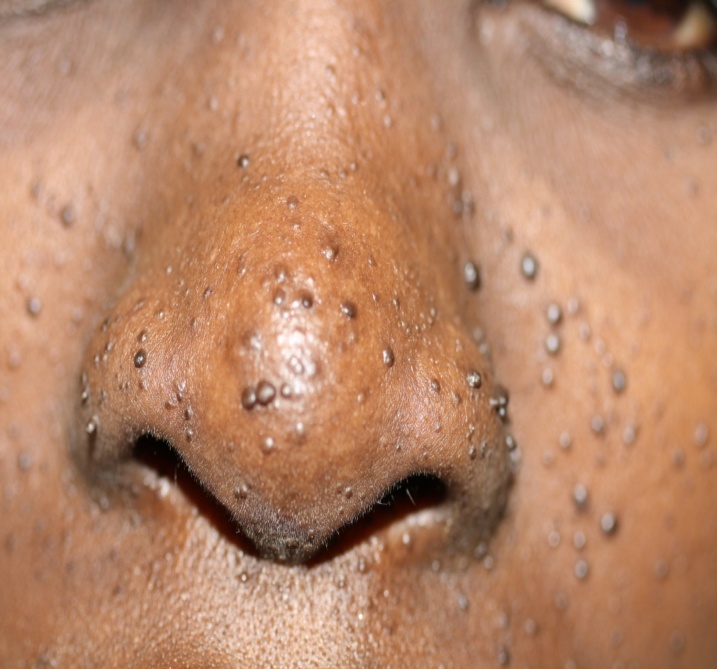 Fig 10 a and b